	04.08.2020b) Technische VorgabenAusschreibung KranzauszeichnungEidg. Feldschiessen 2022 – 2024/2025I. Allgemeines / RahmenbedingungenAusgangslageAnstoss der BeschaffungDer Schweizer Schiesssportverband (SSV) beschafft Kranzauszeichnungen für das Eidg. Feldschiessen. Der SSV ist die Dachorganisation der Schweizer Schützen. Der SSV ist mit 130'000 Mitgliedern und rund 2'600 Schützenvereinen der viertgrösste Sportverband des Landes. Mit der vorliegenden Ausschreibung werden die Rahmenbedingungen für die Herstellung und Lieferung von Kranzauszeichnungen festgehalten. AusschreibungsgegenstandKranzauszeichnung Eidg. Feldschiessen 2022 – 2024/2025Die Rahmenbedingen gelten für 3 Jahre, vom 01.01.2022 bis 31.12.2024.Mit Option zur Verlängerung der Rahmenbedingungen durch den Auftraggeber für 1 Jahr.Ziel der Ausschreibung Sinn und Zweck der Ausschreibung ist die Auswahl eines zuverlässigen und kompetenten Anbieters. Der Anbieter muss als Fachspezialist auftreten, welcher in der Lage ist, die verschiedenen Kranzauszeichnungen herzustellen und zu liefern.Voraussichtliche Liefermengen WichtigBei den aufgeführten Mengenangaben handelt es sich um Durchschnittswerte, welche auf Erfahrungszahlen der Vorjahre beruhen; es handelt sich vorliegend nicht um Mindestmengen, beziehungsweise es werden keine Abnahmemengen vereinbart.ProduktbeschriebDie Spezifikation der Kranzauszeichnung wird hinsichtlich Materials, Verarbeitung, Farbgebung, Verpackung, Funktionalität in Bezug auf Qualitätsmerkmale definiert mit dem Zweck, eine (stichprobeweise) Endkontrolle auf Basis der Spezifikation eindeutig und einwandfrei zu ermöglichen.Die Kranzauszeichnung EFS (Gesamtlänge: ca. 112 mm) besteht aus vier (4) Teilen:Kranz-Unterteil aus MetallOberteil Barette aus Metall, Rückseite mit BefestigungsnadelMittelteil Moiréband (100 %Viskose)Bandaufsatz Schweizerkreuz LieferungAbgabeort innerhalb der Schweiz Frei Haus, für ausländische Anbieter gemäss INCOTERMS 2020, DDP (Delivered Duty Paid [geliefert, verzollt]).Auslieferungen direkt an die Kantonalschützenverbände / Bezirke / Schiessplätze etc. gemäss Bestellliste vom SSV. Diese Liste variiert von Jahr zu Jahr, die Bestellliste von 2019 liegt bei.Aufmachung/SpeditionDie Weisungen betreffend Lieferung sind unter Ziffer 6 aufgeführt.Bemusterung zum AngebotZusammen mit dem Angebot sind vom Anbieter 5 Kranzauszeichnungen kostenlos Frei Haus mit zuliefern. 
Für ausländische Anbieter gelten INCOTERMS 2020, DDP (Bestimmungsort Schweiz).Die Muster müssen den Technischen Spezifikationen entsprechen. II. Technische SpezifikationenBeschreibungBenennungDas in der nachstehenden technischen Spezifikation beschriebene Abzeichen wird wie folgt benannt:Kranzauszeichnung Eidg. Feldschiessen für Distanz 300mKranzauszeichnung Eidg. Feldschiessen für Distanz 25/50mUmfang und AufbauAlle Kranzauszeichnungen haben die gleiche äussere Form. Sie unterscheiden sich lediglich im Kranzunterteil im Wappen, Kanton (in GROSSBUCHSTABEN) und in der Jahrzahl, sowie in der Distanz der Barette. Auf der Rückseite ist eine Befestigungsnadel angebracht: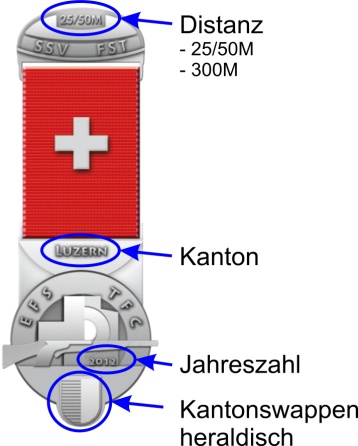 AnforderungAllgemeine AnforderungDie Kranzauszeichnung ist ein Repräsentationsobjekt. Sie besteht aus 4 Teilen:Mechanische AnforderungDie Befestigungsnadeln müssen so auf der Rückseite der Barette aufgemacht sein, dass sie ohne zu brechen ein mehrmaliges Öffnen und Schliessen schadlos überstehen.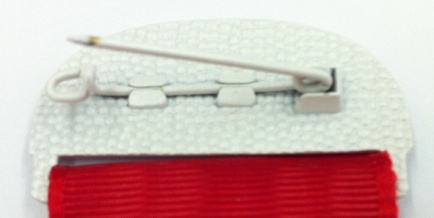 Gleich oder ähnlich wie AnsichtsmusterKonstruktionKranzzusammensetzungGewichtGesamtgewicht Spritzguss inklusiv Band und Schweizerkreuz:  48 Gramm (g); Toleranz: -0g / +3g. Kranzunterteil - DimensionenKranzunterteil mit Gestaltung der Fläche innerhalb des Kranzes:Gesamtlänge	56mm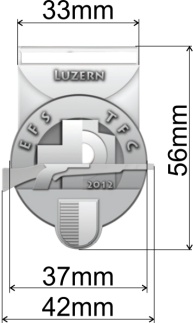 Grösste Breite	42mmDickste Stelle	3mmRelief 	SpritzgussKranzunterteil - SujetsGemäss nachfolgenden Zeichnungen für die Jahre 2022 / 2023 / 2024 / 2025 Option (Entgegen dem nachfolgenden Bild ist der jeweilige Kanton in GROSSBUCHSTABEN aufzuführen).Ausführung gemäss Zeichnung und AnsichtsmusterKranzoberteil Barette - DimensionenKranzoberteil Barette mit Gestaltung der FlächeLänge	20mm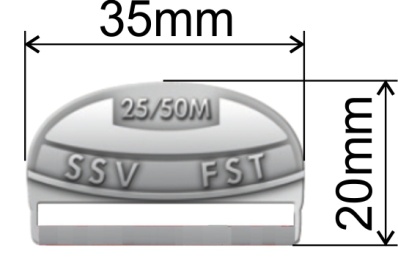 Breite	35mmDicke	3mmRelief 3D	SpritzgussBefestigungsnadel	26mmAusführung gemäss Zeichnung und AnsichtsmusterKranzoberteil Barette - Sujetgemäss nachfolgenden Zeichnungen 25/50M und 300MAusführung gemäss Zeichnung und AnsichtsmusterKranzmittelteil - Dimensionen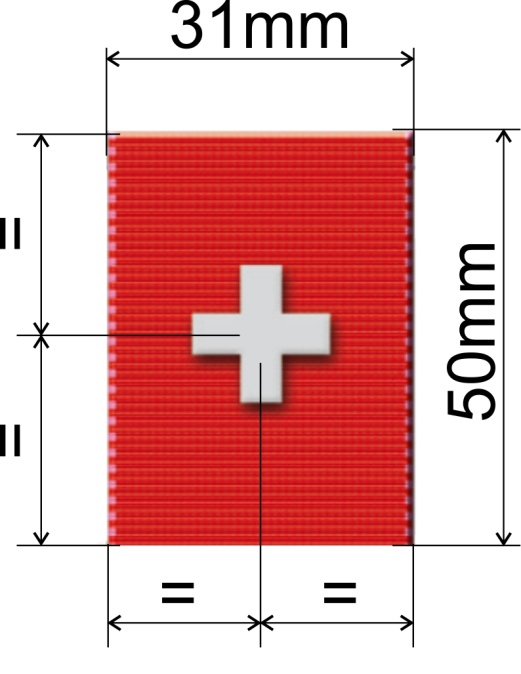 Kranzmittelteil Moiréband des KranzesGesamtlänge	140mmLänge gefaltet	50mmBreite	31mmMaterial	100% ViskoseFarbe	rot (RAL 3020)Befestigung	beim Umschlag seitlich genähtAusführung gemäss Zeichnung und AnsichtsmusterBandaufsatz SchweizerkreuzLänge	13.5mm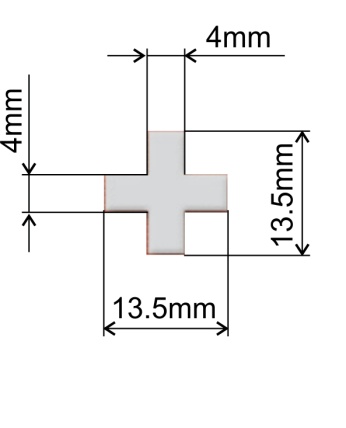 Breite	13.5mmDicke	0.5mmBearbeitung gestanzt oder geprägt 	Kanten gebrochen	Platzierung	mittig im Moiréband mittels BefestigungsstiftBefestigung	mit zwei BefestigungsstiftenAusführung gemäss Zeichnung und AnsichtsmusterAusführung gemäss Zeichnung und AnsichtsmusterGrundmaterialienKranzunterteil / Barette: Präzisionsspritzguss, Silbereffekt, schutzlackiertSchweizerkreuz: gemäss AnsichtsmusterLieferantenbezeichnungEs sind keine Lieferantenbezeichnung oder andere, auf den Hersteller bezogene Bezeichnungen auf der Kranzauszeichnung erlaubt. Zur Identifikation wird der SSV für jedes Jahr einen Buchstaben benennen.PrüfungenAllgemeinesVisuelle Kontrolle im Originalzustand unter Beleuchtung D65. Keine sichtbaren Unterschiede zum Ansichtsmuster ausser Wappen Jahrzahl und Kantonsname.GewichtIm Originalzustand 48g. Mittels einer kalibrierten Waage mit einer Genauigkeit von 0.01 g. Verglichen mit dem Ansichtsmuster. Toleranz: -0g / +3g.Biegefestigkeit der BefestigungsnadelFünfmaliges Öffnen und Schliessen der Nadel. Ohne Bruch der Nadel. Ohne Verformung der Halterung.BandbefestigungVisuelle Kontrolle, verglichen mit dem Ansichtsmuster, keine optischen Abweichungen sichtbar.Verpackung und BeschriftungSchachtelinhalt und -BeschriftungDie Kranzauszeichnungen sind in Schachteln zu 10 resp. 30 Stück zu verpacken. Jede Schachtel ist auf den beiden Frontseiten mit folgenden Daten zu beschriften:LieferortAnzahl enthaltener Kranzauszeichnungen pro SchachtelBezeichnung der Kranzauszeichnungen (300M, 25/50M und Jahrzahl)Liefereinheiten gemäss Bestellliste SSV.EinzelverpackungJede Kranzauszeichnung ist einzeln in einer Papiertüte verpackt.Beschriftung der Papiertüten 25/50mHintergrund rot / Schrift weissLogo von Swiss ShootingAuszeichnung Feldschiessen 25/50mJahrzahl gemäss KranzauszeichnungOhne Lieferantenwerbung / ohne LieferantenlogoBeschriftung der Papiertüten 300mHintergrund weiss / Schrift rotLogo von Swiss ShootingAuszeichnung Feldschiessen 300m Jahrzahl gemäss KranzauszeichnungOhne Lieferantenwerbung / ohne Lieferantenlogo 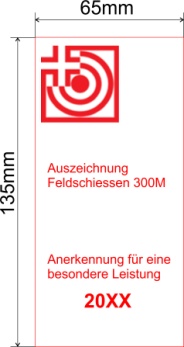 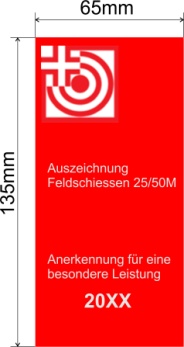 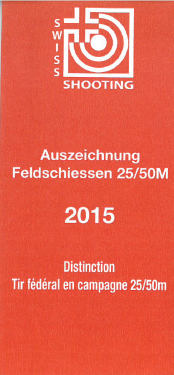 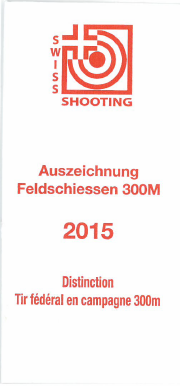 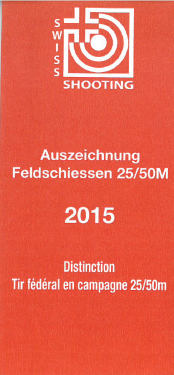 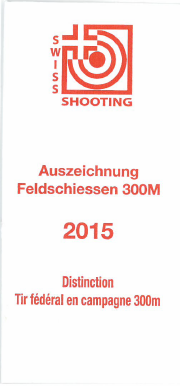 Unternehmervorschläge bezüglich Einzelverpackung sind zusätzlich zur Vorgabe zugelassen.Bestätigung Technische VorgabenDie folgenden technischen Vorgaben gelten als MUSS-Anforderungen! Eine Nicht-Erfüllung eines dieser Vorgaben führt zum Ausschluss aus dem Evaluations-Verfahren. Die Überprüfung der technischen Vorgaben (Muss-Kriterien mit Ausschluss-Charakter) erfolgt mittels dieser Bestätigung.PrüfpunkteDie Bemusterung der 5 ähnlichen Kranzauszeichnungen wird geprüft:Präzisionsspritzguss, optische Bewertung, visuelle KontrolleKlarheit des Sujets, SichtprüfungAusführung und Machart, Sauberkeit Oberflächen- und KantenbeschaffenheitAusführung und Machart des Bandes (Kanten, Nähte usw.), visuelle KontrolleStabilität der Befestigungsnadel (Funktions- und Stabilitätskontrolle)MengenaufteilungMengenaufteilungMengenaufteilungMengenaufteilungMengenaufteilungJahrWappenBarette 300MBarette 25/50MGesamtmenge2022APPENZELL
AUSSERRHODEN52’70015’30068’0002023APPENZELL
INNERRHODEN51’60015’00066’6002024St. GALLEN50’60014’70065’3002025 (Option)GRAUBÜNDEN49’60014’40064’000MengenaufteilungMengenaufteilungMengenaufteilungMengenaufteilungMengenaufteilungJahrWappenBarette 300MBarette 25/50MTermine2022APPENZELL
AUSSERRHODEN52’70015’30001.02.20222023APPENZELL
INNERRHODEN51’60015’00001.02.20232024St. GALLEN50’60014’70001.02.20242025 (Option)GRAUBÜNDEN49’60014’40001.02.2025dem Kranzoberteil (Barette) in 3D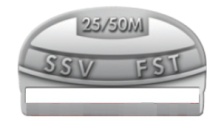 einem Moiréband genähteinem Schweizerkreuz auf dem Moiréband in 3D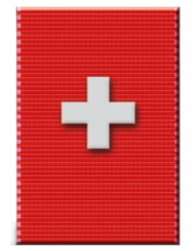 dem Kranzunterteil in 3D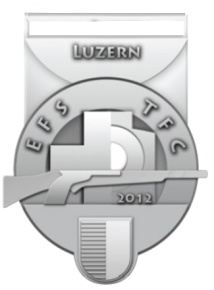 2022202320242025 OptionAPPENZELL
AUSSERRHODENAPPENZELL
INNERRHODENSt. GALLENGRAUBÜNDEN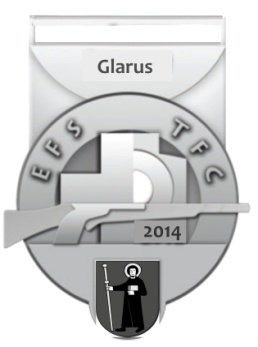 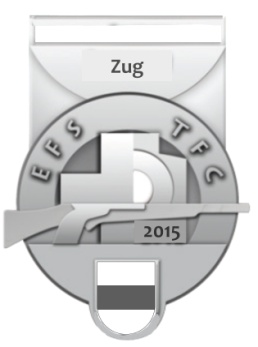 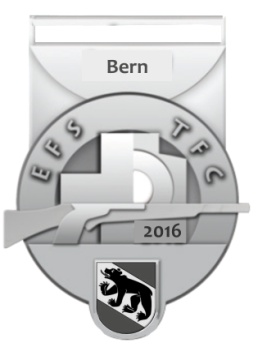 25/50M300M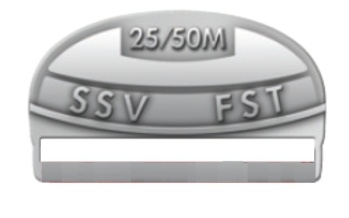 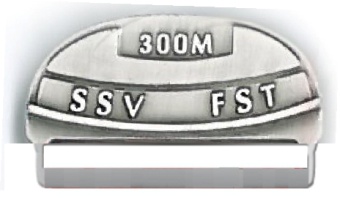 BandBandbefestigungBefestigung Kreuz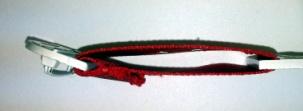 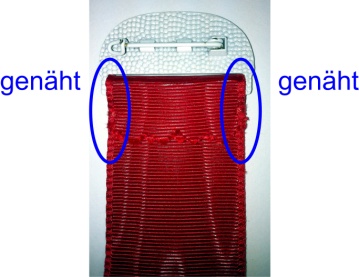 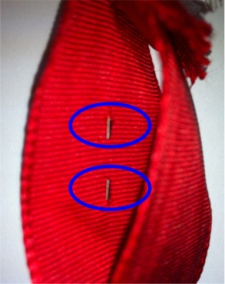 Papiertüte 25/50MPapiertüte 300MNr.Anforderungen BeschaffungsgegenstandJaNein1Bestätigung des Anbieters, die in den technischen Vorgaben «Ausschreibung Kranzauszeichnung Eidg. Feldschiessen 2022 – 2024/2025» aufgeführten Angaben und Masse einzuhalten.2Bestätigung des Anbieters, die in den technischen Vorgaben «Ausschreibung Kranzauszeichnung Eidg. Feldschiessen 2022 – 2024/2025» aufgeführten Angaben unter Ziffer 6 «Verpackung und Beschriftung» einzuhalten. 3Vom Anbieter zwingend beizulegen:
Muster vom Moiréband.Ort, DatumFirma_________________________________________________________________________________________________Name, VornameUnterschrift____________________________________________________________________________________________________